Семинар Лаборатории Алгебраической геометрии  и ее приложенийСеминар состоится в пятницу 31 марта 2017 года.Начало в 17:00.Семинар будет проходить по адресу: ул. Усачева, д.6, аудитория 306      с докладом:Представления алгебр токов, полиномы Макдональда и многообразия флагов.Abstract: У теории представлений простых конечномерных алгебр Ли имеется (как минимум) три важные составляющие части: алгебраическая (описание пространств с действием
операторов), комбинаторная (исчисление размерностей и характеров) и геометрическая (многообразия флагов с линейными расслоениями). Мы рассмотрим обобщение классической теории на случай алгебр токов – тензорного произведения конечномерной алгебры Ли и кольца полиномов от одной переменной. Мы опишем базовые объекты, возникающий в этой теории, и приведём основные результаты и конструкции.Приглашаются все желающие!На семинаре выступит Евгений Фейгин (НИУ ВШЭ)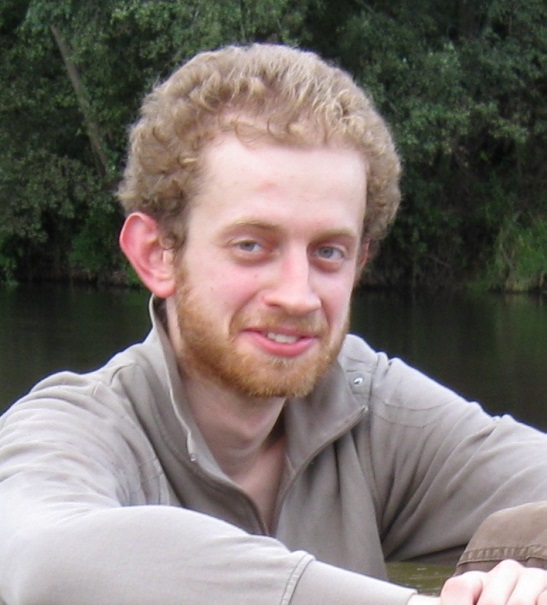 